Module 5: Activity Sheet 1CONNECTING FEATURES OF THE DLLP TO EXISTING LESSONSDeveloping Captions (7th and 8th Grade)Content Learning Goal: Use pictures to develop an understanding of the time, place and political context of the Civil War. Photographic ResponseSelect one photograph that stands out to your group to examine further.  Describe the photograph with as many details as you can identify about the people, facial expressions, what is happening, and the place where the picture was taken.When you have done this, write a caption to accompany the photograph. A caption is a short description or explanation that often includes information about what is happening, where the picture was taken, and who is in the picture.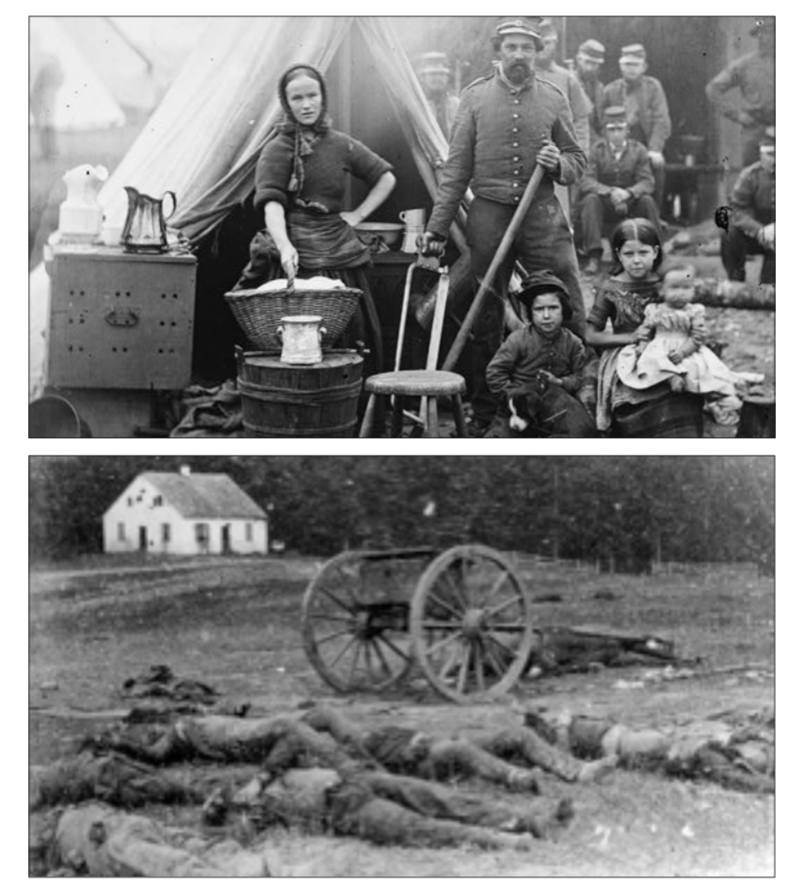 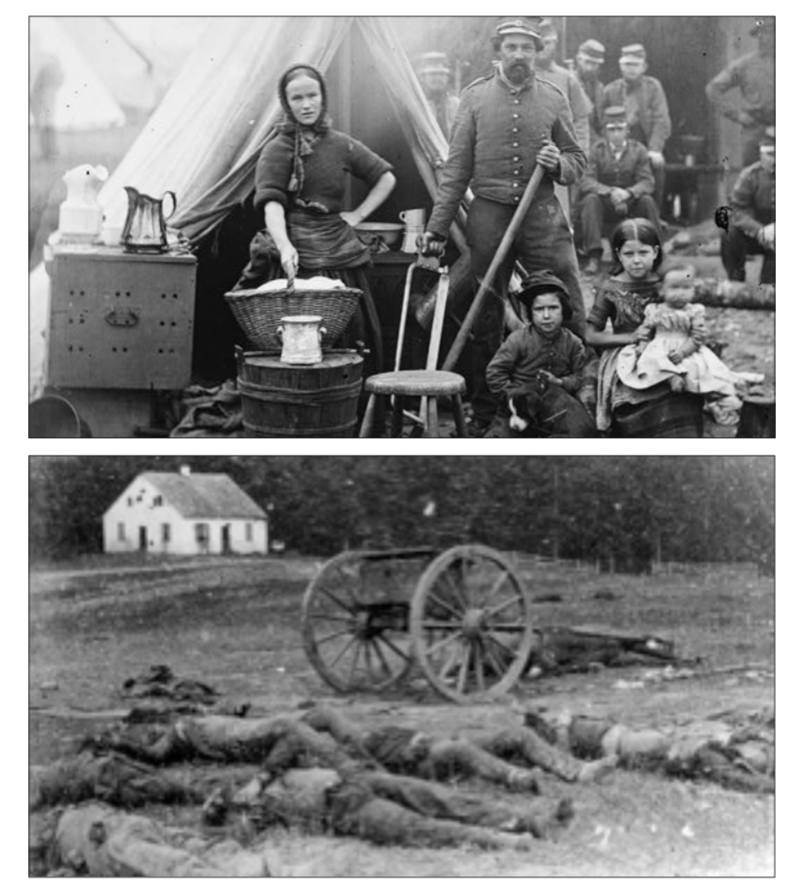 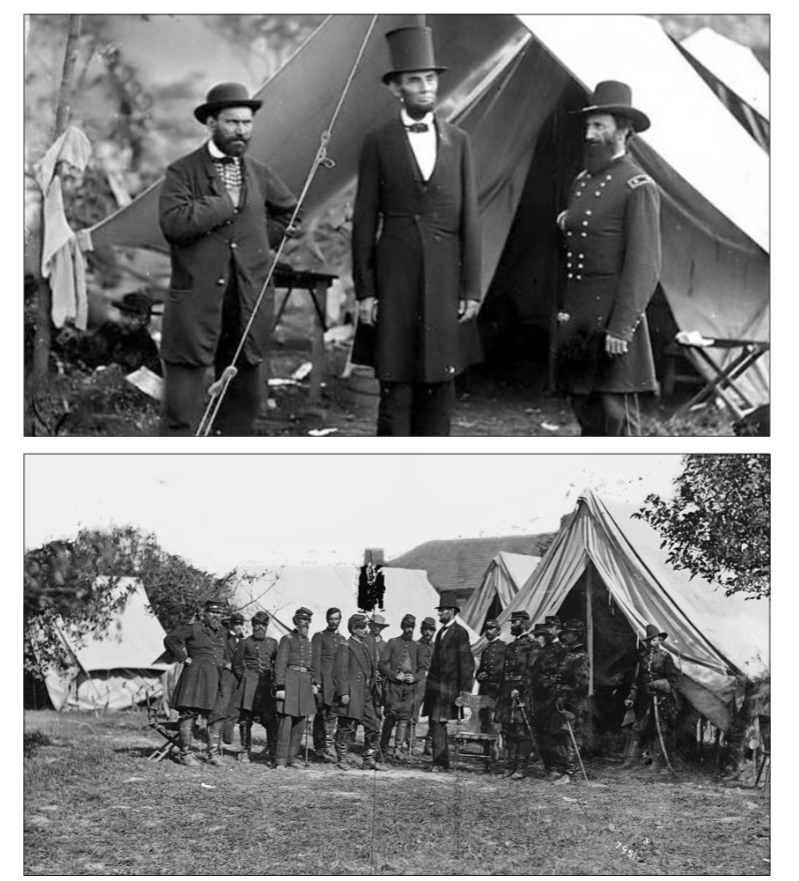 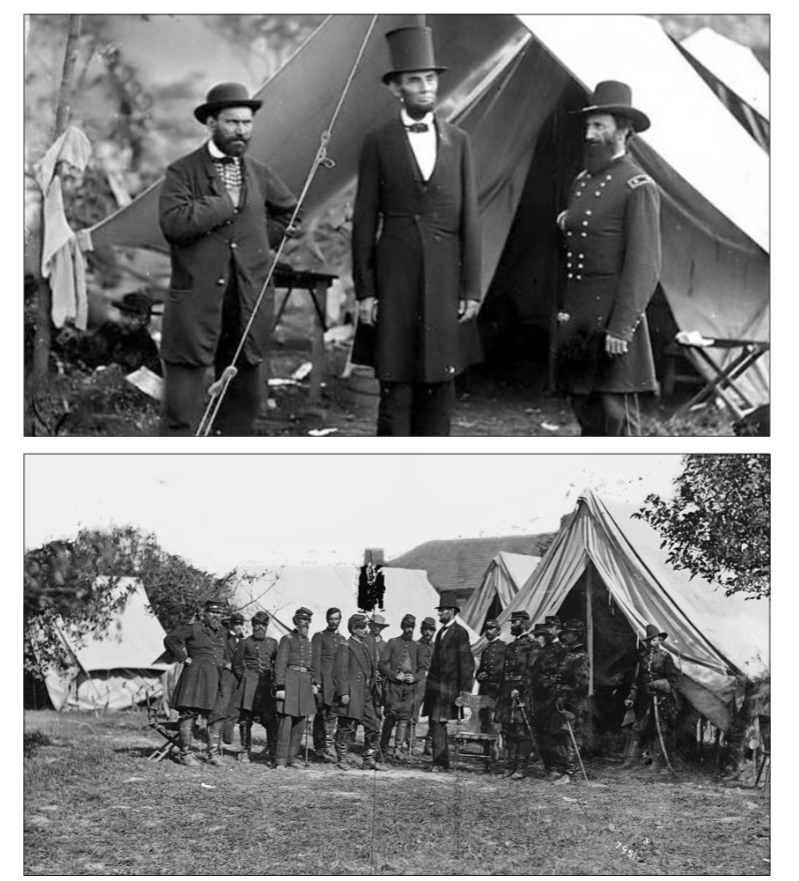 DLLP Connections:Anticipate the kinds of language you expect students need to develop an understanding and display their understanding of time, place, and political context of Lincoln’s address.  Vocabulary: Sophistication of Topic VocabularyPossible Core Vocabulary: Possible Related Vocabulary: Sentence Structure: Sophistication of Sentence StructuresDescriptive noun phrases: Prepositional phrases: Sentence Structure: Sophistication of Sentence StructuresWide variety of additional sentence structures: Discourse: Coherence/Cohesion